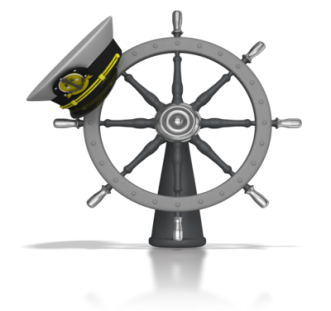 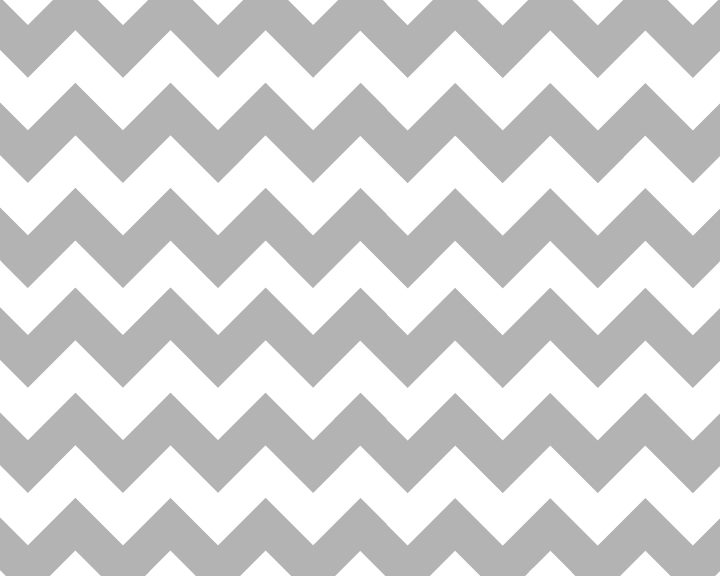                Anchors Away Parent Bulletin              Week of Monday, February 16, 2016                              PROFICIENCY, POSITIVE RELATIONSHIPS, & PILOT PRIDEUPCOMING EVENTS AT FCEMSFebruary 15 – Make-Up Day (No School) February 18 – FCHS vs. Ballard HOME February 18 – School Board Meeting at 6:00February 19 – FCHS vs. Graves AWAYFebruary 22 – High School District Tournaments at Hickman CountyFebruary 24 – 4 Pilot Pride DayMarch 1 – Learning ChecksMarch 4 – Deadline for Can Tabs for the HOSA ClubMarch 4 – Grandpa Jones Presentation for 5th/6th Graders at 1:30March 8 – Report Cards Go HomeMarch 9 – SBDM Meeting at 3:30 March 10 – Agriculture Adventures (K-4 at 8:30) (5-8 after lunch)March 11 – Pee Wee Reese Presentation for 7th/8th Graders at 1:30March 11 – Spring Fling Middle School Dance for Grades 6th-8th March 11 – FCHS Ag Day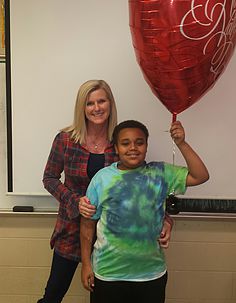 CongratulationsTo Christopher Gordon, 4th Grader,Won the Mystery Book Valentine’s Contest RENOVATIONSFCEMS is still going strong with renovations.  We will begin moving the front office to the middle school side of the building by the end of February.  Car rider pick-up and drop-off will remain the same, but we will use the door located under the awning between the 1st and 2nd grade rooms.  This is the door that is closer to the high school.  Visitors will need to enter the middle school side once we move our offices.  We will keep you updated as we transition to the other side.  Our goal is to have Mrs. Cheryl moved out of the office complex by February 26th.  Fulton County AthleticsDATE                  SPORT                        RIVAL                          LOCATION/TIME            CONCESSIONSThu	2/18	HS B GV/BV	Ballard Memorial	HOME @ 6:00		SOFTBALLFri	2/19	HS B GV/BV	Graves Co		Away @ 6:00		--2/22 – 2/26	HS B GV/BV	1st District Tourny	TBA2016 Governor’s Cup ResultsFulton County Elementary/Middle School will focus students on educational success by teaching them to cooperate, accept responsibility, respect others, expect excellence, and become life-long learners.FCEMS CARES!Mathematics AssessmentMathematics AssessmentScience AssessmentScience Assessment1st   B. RushingFulton City1st  R. RehkemperBallard2nd  Armani YandalFulton County2nd  D. NaranjoHickman County3rd  Caleb CollinsFulton County3rd  Caleb FieldsFulton County4th  A. SmithBallard4th T. AbernathyHickman County5th  Jerome WarrenFulton County 5th C. GibsonCarlisle5th  A. KickCarlisleSocial Studies AssessmentSocial Studies AssessmentLanguage Arts AssessmentLanguage Arts Assessment1st  R. RehkemperBallard1st Z. OverbyBallard2nd T. AbernathyHickman County2nd J. LaneBallard3rd D. NaranjoHickman County3rd Marlena SipesFulton County4th Taivion SandersFulton County 4th C. SheltonHickman County5th  N. BensonCarlisle5th Hailee EdginFulton CountyArts & Humanities AssessmentArts & Humanities AssessmentCompositionComposition1st  S. TaylorBallard1st J. WilliamsHickman County2nd Madison HalsteadFulton County2nd R. BarberHickman County2nd D. ButrumBallard3rd Hailee EdginFulton County4th  Aurora PiercefieldFulton County4th K. BowlesCarlisle5th  C. DoublinCarlisle5th Abigail BittenbenderFulton CountyFuture Problem SolvingFuture Problem SolvingQuick RecallQuick Recall1st Hickman County1st Hickman County1st  Ballard1st  Ballard2nd  Fulton County2nd  Fulton County2nd  Hickman County2nd  Hickman County3rd  Fulton City3rd  Fulton City3rd  Fulton City3rd  Fulton City4th  Ballard County4th  Ballard County4th  Fulton County4th  Fulton County5th Carlisle County5th Carlisle County5th Carlisle County5th Carlisle CountyFINAL STANDINGSFINAL STANDINGS1st  Ballard38.5 Points2nd  Hickman County37 Points3rd  Fulton County32 Points4th  Fulton City11 Points5th Carlisle County5.5 Points